CHANTER AVEC TYLERPeux-tu inventer un chanson à chanteravec ces mots?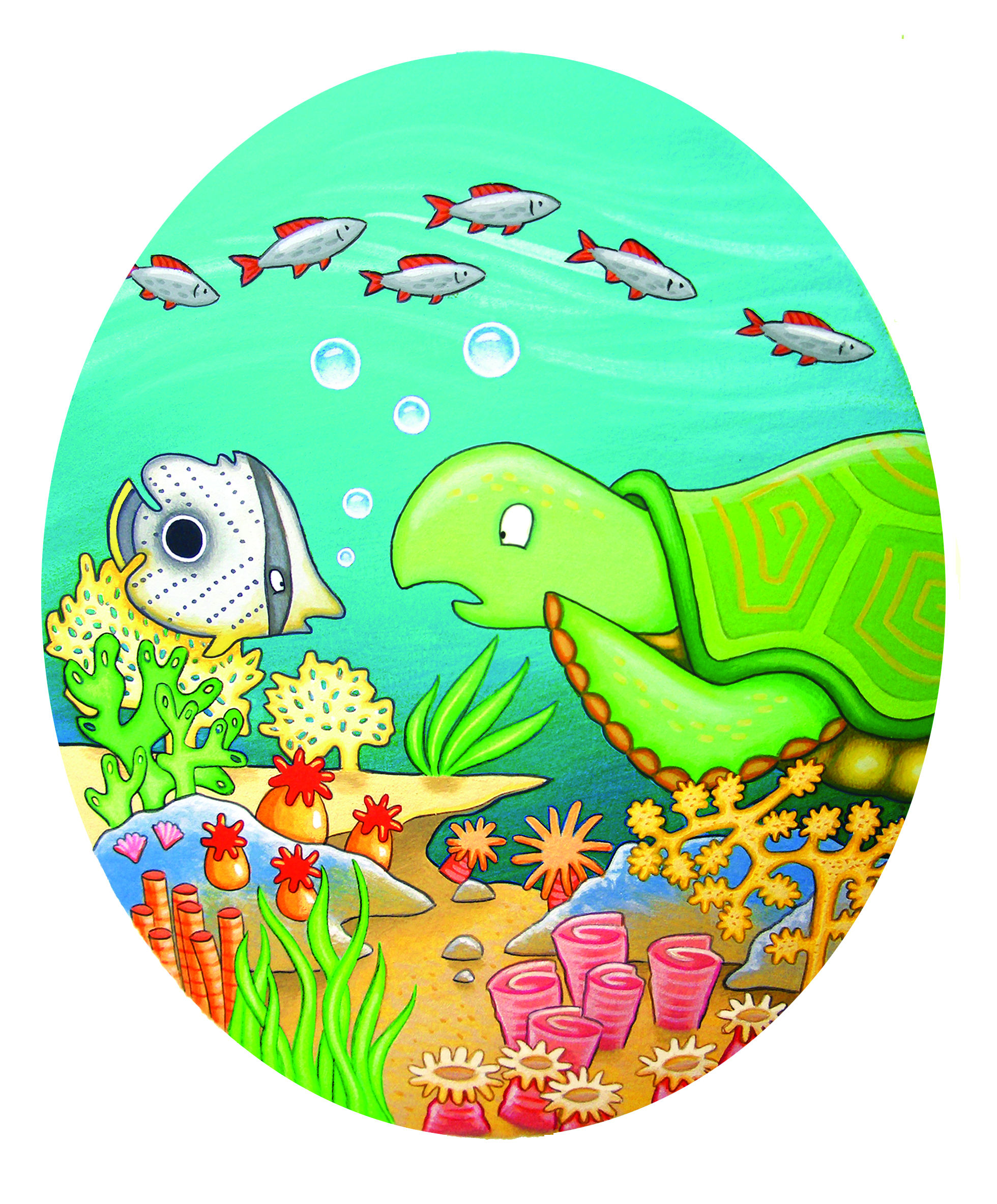 TORTUE, TORTUE, TORTUE, POISSONTORTUE, POISSON TORTUE, POISSON TORTUE, TORTUE, TORTUE, POISSONTORTUE, CORAIL, POISSON